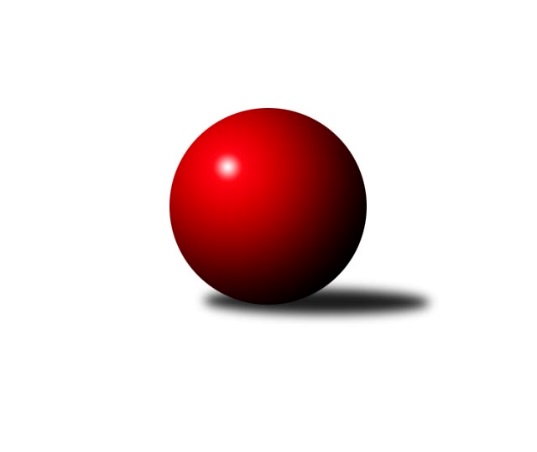 Č.4Ročník 2011/2012	8.10.2011Nejlepšího výkonu v tomto kole: 3531 dosáhlo družstvo: TJ Valašské Meziříčí2. KLM B 2011/2012Výsledky 4. kolaSouhrnný přehled výsledků:TJ Valašské Meziříčí	- TJ Opava˝A˝	7:1	3531:3373	20.0:4.0	8.10.KK Moravská Slávia Brno ˝B˝	- KK Slovan Rosice	3:5	3377:3381	10.5:13.5	8.10.KK Blansko 	- SK Baník Ratiškovice	5:3	3238:3167	13.0:11.0	8.10.TJ Rostex Vyškov ˝A˝	- KK Šumperk˝A˝	7:1	3313:3140	18.0:6.0	8.10.KK Moravská Slávia Brno ˝A˝	- HKK Olomouc ˝A˝	6:2	3475:3322	17.0:7.0	8.10.Sokol Přemyslovice˝A˝	- KK Zábřeh	7:1	3299:3200	13.0:11.0	8.10.Tabulka družstev:	1.	KK Slovan Rosice	4	4	0	0	22.0 : 10.0 	55.0 : 41.0 	 3353	8	2.	TJ Valašské Meziříčí	4	3	1	0	25.0 : 7.0 	66.0 : 30.0 	 3364	7	3.	KK Moravská Slávia Brno ˝A˝	4	3	0	1	20.0 : 12.0 	62.0 : 34.0 	 3402	6	4.	KK Blansko	4	3	0	1	19.5 : 12.5 	51.5 : 44.5 	 3313	6	5.	TJ Rostex Vyškov ˝A˝	4	3	0	1	19.0 : 13.0 	54.5 : 41.5 	 3310	6	6.	SK Baník Ratiškovice	4	2	0	2	18.0 : 14.0 	40.5 : 55.5 	 3198	4	7.	KK Zábřeh	4	1	1	2	14.0 : 18.0 	47.5 : 48.5 	 3252	3	8.	KK Moravská Slávia Brno ˝B˝	4	1	0	3	14.0 : 18.0 	48.0 : 48.0 	 3305	2	9.	HKK Olomouc ˝A˝	4	1	0	3	14.0 : 18.0 	44.5 : 51.5 	 3266	2	10.	TJ Opava˝A˝	4	1	0	3	13.0 : 19.0 	42.0 : 54.0 	 3335	2	11.	Sokol Přemyslovice˝A˝	4	1	0	3	8.0 : 24.0 	36.0 : 60.0 	 3156	2	12.	KK Šumperk˝A˝	4	0	0	4	5.5 : 26.5 	28.5 : 67.5 	 3212	0Podrobné výsledky kola:	 TJ Valašské Meziříčí	3531	7:1	3373	TJ Opava˝A˝	David Volek	140 	 155 	 150 	150	595 	 4:0 	 541 	 127	140 	 134	140	Petr Bracek	Radim Metelka	137 	 145 	 165 	151	598 	 3:1 	 574 	 155	137 	 133	149	Petr Wolf	Vladimír Výrek *1	123 	 130 	 158 	141	552 	 2:2 	 589 	 155	146 	 153	135	Radim Marek	Michal Juroška	156 	 138 	 134 	149	577 	 4:0 	 551 	 147	136 	 129	139	Vladimír Konečný	Dalibor Tuček	162 	 156 	 155 	147	620 	 4:0 	 544 	 129	134 	 144	137	Přemysl Žáček *2	Tomáš Cabák	150 	 152 	 146 	141	589 	 3:1 	 574 	 149	141 	 137	147	Jiří Vícharozhodčí: střídání: *1 od 55. hodu Luboš Gassmann, *2 od 73. hodu Milan JanyškaNejlepší výkon utkání: 620 - Dalibor Tuček	 KK Moravská Slávia Brno ˝B˝	3377	3:5	3381	KK Slovan Rosice	Petr Mika	136 	 126 	 141 	166	569 	 1:3 	 551 	 143	135 	 142	131	Jaromír Šula	Štěpán Večerka	141 	 163 	 151 	172	627 	 4:0 	 532 	 139	120 	 137	136	Petr Streubel st.	Lubomír Kalakaj	137 	 133 	 143 	139	552 	 2:2 	 544 	 136	140 	 144	124	Ivo Fabík	Pavel Palian	130 	 156 	 158 	148	592 	 3:1 	 591 	 155	149 	 153	134	Dalibor Matyáš	Jan Bernatík	142 	 133 	 123 	119	517 	 0.5:3.5 	 592 	 142	162 	 132	156	Miroslav Ptáček	Pavel Dvořák	133 	 137 	 126 	124	520 	 0:4 	 571 	 148	149 	 147	127	Jiří Axman st.rozhodčí: Nejlepší výkon utkání: 627 - Štěpán Večerka	 KK Blansko 	3238	5:3	3167	SK Baník Ratiškovice	Karel Kolařík	131 	 113 	 140 	132	516 	 1:3 	 565 	 139	148 	 156	122	Luděk Rychlovský	Ondřej Němec	131 	 129 	 155 	142	557 	 1:3 	 555 	 141	141 	 122	151	Jakub Toman	Ladislav Novotný	138 	 133 	 138 	137	546 	 4:0 	 495 	 123	129 	 119	124	Josef Něnička	Roman Porubský	161 	 139 	 135 	133	568 	 4:0 	 507 	 123	133 	 126	125	Josef Toman	Martin Honc	113 	 140 	 169 	121	543 	 2:2 	 535 	 137	134 	 124	140	Jakub Tomančák	Roman Flek	132 	 139 	 117 	120	508 	 1:3 	 510 	 145	99 	 141	125	Viktor Výleta *1rozhodčí: střídání: *1 od 68. hodu Radim ČuříkNejlepší výkon utkání: 568 - Roman Porubský	 TJ Rostex Vyškov ˝A˝	3313	7:1	3140	KK Šumperk˝A˝	Petr Pevný	128 	 162 	 148 	139	577 	 4:0 	 493 	 109	138 	 115	131	Martin Sedlář	Jiří Trávníček	136 	 120 	 147 	128	531 	 2:2 	 538 	 128	137 	 136	137	Jaroslav Sedlář	Eduard Varga	137 	 133 	 128 	135	533 	 4:0 	 504 	 119	129 	 124	132	Miroslav Smrčka	Erik Gordík	148 	 143 	 135 	134	560 	 2:2 	 558 	 135	136 	 147	140	Jaroslav Vymazal	Aleš Staněk	154 	 127 	 133 	128	542 	 3:1 	 493 	 121	114 	 138	120	Marek Zapletal	Kamil Bednář	159 	 131 	 140 	140	570 	 3:1 	 554 	 142	157 	 130	125	Josef Toušrozhodčí: Nejlepší výkon utkání: 577 - Petr Pevný	 KK Moravská Slávia Brno ˝A˝	3475	6:2	3322	HKK Olomouc ˝A˝	Peter Zaťko	132 	 160 	 159 	134	585 	 4:0 	 533 	 126	144 	 141	122	Matouš Krajzinger	Stanislav Žáček	131 	 147 	 168 	146	592 	 3:1 	 572 	 129	138 	 151	154	Jiří Němec	Dalibor Dvorník	133 	 149 	 119 	104	505 	 2:2 	 511 	 117	120 	 146	128	Marian Hošek *1	Miroslav Milan	160 	 144 	 142 	159	605 	 4:0 	 545 	 134	136 	 140	135	Leopold Jašek	Milan Klika	146 	 181 	 130 	152	609 	 3:1 	 567 	 136	146 	 142	143	Jiří Zezulka	Michal Kellner	141 	 142 	 138 	158	579 	 1:3 	 594 	 145	154 	 159	136	Radek Havranrozhodčí: střídání: *1 od 61. hodu Josef ŠrámekNejlepší výkon utkání: 609 - Milan Klika	 Sokol Přemyslovice˝A˝	3299	7:1	3200	KK Zábřeh	Ladislav Stárek	125 	 138 	 137 	117	517 	 2:2 	 555 	 152	136 	 130	137	Martin Sitta	Ivo Mrhal ml.	148 	 135 	 128 	126	537 	 2:2 	 525 	 135	120 	 137	133	Miloslav Hýbl	Vojtěch Jurníček	128 	 139 	 151 	145	563 	 2:2 	 552 	 148	142 	 141	121	Josef Sitta	Milan Zezulka	119 	 162 	 152 	121	554 	 2:2 	 544 	 155	115 	 140	134	Lukáš Horňák	Pavel Lužný	143 	 130 	 138 	127	538 	 2:2 	 525 	 152	117 	 139	117	Jiří Flídr	Jiří Zezulka st.	141 	 149 	 166 	134	590 	 3:1 	 499 	 110	129 	 121	139	Pavel Hrdličkarozhodčí: Nejlepší výkon utkání: 590 - Jiří Zezulka st.Pořadí jednotlivců:	jméno hráče	družstvo	celkem	plné	dorážka	chyby	poměr kuž.	Maximum	1.	Miroslav Milan 	KK Moravská Slávia Brno ˝A˝	592.00	386.7	205.3	1.8	2/2	(625)	2.	Roman Porubský 	KK Blansko 	588.83	375.5	213.3	1.3	2/2	(604)	3.	Radim Metelka 	TJ Valašské Meziříčí	584.67	379.7	205.0	3.5	3/3	(598)	4.	Ondřej Němec 	KK Blansko 	583.00	379.8	203.2	2.3	2/2	(609)	5.	Vladimír Výrek 	TJ Valašské Meziříčí	582.00	371.0	211.0	1.0	3/3	(612)	6.	Milan Klika 	KK Moravská Slávia Brno ˝A˝	582.00	375.0	207.0	0.5	2/2	(609)	7.	Radek Havran 	HKK Olomouc ˝A˝	579.50	376.2	203.3	1.2	3/3	(594)	8.	Jiří Vícha 	TJ Opava˝A˝	578.83	381.7	197.2	0.2	3/3	(598)	9.	Martin Sitta 	KK Zábřeh	573.17	367.3	205.8	2.0	3/3	(583)	10.	Jiří Zezulka 	HKK Olomouc ˝A˝	570.25	372.3	198.0	3.8	2/3	(596)	11.	Dalibor Matyáš 	KK Slovan Rosice	569.75	381.0	188.8	3.8	4/4	(598)	12.	Štěpán Večerka 	KK Moravská Slávia Brno ˝B˝	567.67	369.7	198.0	3.3	2/2	(627)	13.	Pavel Palian 	KK Moravská Slávia Brno ˝B˝	567.00	371.7	195.3	1.7	2/2	(642)	14.	Jiří Němec 	HKK Olomouc ˝A˝	565.17	367.0	198.2	2.5	3/3	(583)	15.	Ivo Fabík 	KK Slovan Rosice	563.75	367.8	196.0	1.5	4/4	(580)	16.	Dalibor Tuček 	TJ Valašské Meziříčí	562.50	369.7	192.8	1.5	3/3	(620)	17.	Michal Kellner 	KK Moravská Slávia Brno ˝A˝	561.50	373.5	188.0	2.7	2/2	(582)	18.	David Volek 	TJ Valašské Meziříčí	560.67	364.2	196.5	1.5	3/3	(595)	19.	Petr Pevný 	TJ Rostex Vyškov ˝A˝	560.50	368.8	191.7	2.0	3/3	(593)	20.	Zdeněk Vránek 	KK Moravská Slávia Brno ˝A˝	560.25	373.3	187.0	2.5	2/2	(584)	21.	Jaromír Šula 	KK Slovan Rosice	559.25	363.8	195.5	0.5	4/4	(590)	22.	Erik Gordík 	TJ Rostex Vyškov ˝A˝	558.33	372.8	185.5	2.0	3/3	(575)	23.	Luděk Rychlovský 	SK Baník Ratiškovice	558.17	358.7	199.5	2.8	3/3	(585)	24.	Miroslav Ptáček 	KK Slovan Rosice	558.00	368.8	189.3	3.0	4/4	(592)	25.	Petr Mika 	KK Moravská Slávia Brno ˝B˝	558.00	371.5	186.5	4.3	2/2	(569)	26.	Aleš Staněk 	TJ Rostex Vyškov ˝A˝	557.83	368.7	189.2	5.5	3/3	(565)	27.	Petr Streubel  st.	KK Slovan Rosice	557.67	376.0	181.7	5.3	3/4	(578)	28.	Přemysl Žáček 	TJ Opava˝A˝	556.00	368.8	187.3	2.8	2/3	(575)	29.	Vladimír Konečný 	TJ Opava˝A˝	554.67	367.5	187.2	2.7	3/3	(567)	30.	Josef Touš 	KK Šumperk˝A˝	554.50	367.8	186.8	2.0	4/4	(606)	31.	Radim Marek 	TJ Opava˝A˝	554.33	364.8	189.5	2.5	3/3	(589)	32.	Tomáš Cabák 	TJ Valašské Meziříčí	553.83	361.5	192.3	2.7	3/3	(589)	33.	Michal Juroška 	TJ Valašské Meziříčí	552.50	360.0	192.5	2.5	2/3	(577)	34.	Kamil Bednář 	TJ Rostex Vyškov ˝A˝	551.17	365.2	186.0	4.0	3/3	(570)	35.	Peter Zaťko 	KK Moravská Slávia Brno ˝A˝	549.67	363.2	186.5	5.2	2/2	(590)	36.	Matouš Krajzinger 	HKK Olomouc ˝A˝	549.50	364.0	185.5	5.5	2/3	(566)	37.	Martin Honc 	KK Blansko 	549.33	359.7	189.7	0.7	2/2	(560)	38.	Petr Bracek 	TJ Opava˝A˝	548.00	345.3	202.7	2.0	3/3	(552)	39.	Jiří Axman  st.	KK Slovan Rosice	547.00	366.3	180.8	3.8	4/4	(571)	40.	Jaroslav Sedlář 	KK Šumperk˝A˝	545.75	373.8	172.0	4.8	4/4	(555)	41.	Jiří Trávníček 	TJ Rostex Vyškov ˝A˝	545.00	368.5	176.5	4.3	2/3	(559)	42.	Jaroslav Vymazal 	KK Šumperk˝A˝	544.25	362.8	181.5	3.3	4/4	(558)	43.	Milan Janyška 	TJ Opava˝A˝	542.50	367.0	175.5	5.0	2/3	(601)	44.	Lukáš Horňák 	KK Zábřeh	542.00	359.5	182.5	3.5	3/3	(549)	45.	Ladislav Novotný 	KK Blansko 	541.67	362.0	179.7	3.7	2/2	(603)	46.	Josef Sitta 	KK Zábřeh	541.67	365.0	176.7	3.7	3/3	(564)	47.	Jakub Tomančák 	SK Baník Ratiškovice	541.00	354.8	186.2	3.8	3/3	(554)	48.	Ladislav Stárek 	Sokol Přemyslovice˝A˝	540.67	359.5	181.2	3.2	3/3	(566)	49.	Pavel Dvořák 	KK Moravská Slávia Brno ˝B˝	540.17	360.5	179.7	3.3	2/2	(555)	50.	Eduard Varga 	TJ Rostex Vyškov ˝A˝	540.00	357.2	182.8	3.5	3/3	(544)	51.	Leopold Jašek 	HKK Olomouc ˝A˝	539.50	368.0	171.5	5.5	2/3	(545)	52.	Jiří Flídr 	KK Zábřeh	539.33	353.3	186.0	2.2	3/3	(573)	53.	Jakub Toman 	SK Baník Ratiškovice	538.33	368.7	169.7	5.3	3/3	(555)	54.	Miloslav Hýbl 	KK Zábřeh	537.17	356.8	180.3	2.2	3/3	(565)	55.	Dalibor Dvorník 	KK Moravská Slávia Brno ˝A˝	533.50	358.8	174.8	3.3	2/2	(553)	56.	Jiří Zezulka st. 	Sokol Přemyslovice˝A˝	532.17	355.0	177.2	3.3	3/3	(590)	57.	Roman Flek 	KK Blansko 	531.17	357.2	174.0	5.5	2/2	(551)	58.	Pavel Lužný 	Sokol Přemyslovice˝A˝	527.50	355.8	171.7	4.5	3/3	(541)	59.	Viktor Výleta 	SK Baník Ratiškovice	527.00	355.3	171.8	5.0	2/3	(564)	60.	Jan Bernatík 	KK Moravská Slávia Brno ˝B˝	526.50	359.8	166.7	7.2	2/2	(552)	61.	Josef Toman 	SK Baník Ratiškovice	526.33	356.5	169.8	5.0	3/3	(566)	62.	Ivo Mrhal  ml.	Sokol Přemyslovice˝A˝	526.17	356.7	169.5	5.2	3/3	(541)	63.	Marek Zapletal 	KK Šumperk˝A˝	522.75	355.3	167.5	4.0	4/4	(548)	64.	Miroslav Smrčka 	KK Šumperk˝A˝	522.75	357.0	165.8	3.8	4/4	(542)	65.	Marian Hošek 	HKK Olomouc ˝A˝	522.50	340.0	182.5	3.8	2/3	(534)	66.	Martin Sedlář 	KK Šumperk˝A˝	522.00	357.5	164.5	11.0	4/4	(574)	67.	Vojtěch Jurníček 	Sokol Přemyslovice˝A˝	519.67	351.2	168.5	5.2	3/3	(563)	68.	Karel Kolařík 	KK Blansko 	519.33	349.3	170.0	6.0	2/2	(565)	69.	Pavel Hrdlička 	KK Zábřeh	518.67	350.8	167.8	5.7	3/3	(555)	70.	Josef Něnička 	SK Baník Ratiškovice	515.00	350.3	164.7	6.8	3/3	(548)	71.	Luboš Gassmann 	TJ Valašské Meziříčí	512.50	344.0	168.5	3.5	2/3	(524)	72.	Milan Zezulka 	Sokol Přemyslovice˝A˝	509.50	344.7	164.8	8.7	3/3	(554)		Stanislav Žáček 	KK Moravská Slávia Brno ˝A˝	601.33	394.3	207.0	0.7	1/2	(612)		Petr Wolf 	TJ Opava˝A˝	574.00	389.0	185.0	1.0	1/3	(574)		Lubomír Kalakaj 	KK Moravská Slávia Brno ˝B˝	554.00	359.3	194.7	2.0	1/2	(567)		Petr Mecerod 	KK Slovan Rosice	547.00	393.0	154.0	4.0	1/4	(547)		Jan Tögel 	HKK Olomouc ˝A˝	537.00	361.0	176.0	6.0	1/3	(537)		Radim Hostinský 	KK Moravská Slávia Brno ˝B˝	537.00	368.0	169.0	4.0	1/2	(537)		Jiří Chrastina 	TJ Rostex Vyškov ˝A˝	535.00	365.0	170.0	3.0	1/3	(535)		Petr Bábíček 	SK Baník Ratiškovice	516.00	345.0	171.0	6.0	1/3	(516)		Josef Šrámek 	HKK Olomouc ˝A˝	498.00	345.0	153.0	5.0	1/3	(498)Sportovně technické informace:Starty náhradníků:registrační číslo	jméno a příjmení 	datum startu 	družstvo	číslo startu
Hráči dopsaní na soupisku:registrační číslo	jméno a příjmení 	datum startu 	družstvo	Program dalšího kola:5. kolo15.10.2011	so	9:00	HKK Olomouc ˝A˝ - KK Blansko 	15.10.2011	so	9:30	KK Šumperk˝A˝ - TJ Valašské Meziříčí	15.10.2011	so	10:00	SK Baník Ratiškovice - KK Moravská Slávia Brno ˝B˝	15.10.2011	so	10:00	TJ Opava˝A˝ - Sokol Přemyslovice˝A˝	15.10.2011	so	14:00	KK Slovan Rosice - TJ Rostex Vyškov ˝A˝	15.10.2011	so	15:30	KK Zábřeh - KK Moravská Slávia Brno ˝A˝	Nejlepší šestka kola - absolutněNejlepší šestka kola - absolutněNejlepší šestka kola - absolutněNejlepší šestka kola - absolutněNejlepší šestka kola - dle průměru kuželenNejlepší šestka kola - dle průměru kuželenNejlepší šestka kola - dle průměru kuželenNejlepší šestka kola - dle průměru kuželenNejlepší šestka kola - dle průměru kuželenPočetJménoNázev týmuVýkonPočetJménoNázev týmuPrůměr (%)Výkon3xŠtěpán VečerkaSlávia Brno B6271xDalibor TučekVal. Meziříčí111.476201xDalibor TučekVal. Meziříčí6202xŠtěpán VečerkaSlávia Brno B110.826272xMilan KlikaSlávia Brno A6091xJiří Zezulka st.Přemyslovice A109.595903xMiroslav MilanSlávia Brno A6052xMilan KlikaSlávia Brno A107.646092xRadim MetelkaVal. Meziříčí5981xRadim MetelkaVal. Meziříčí107.525981xDavid VolekVal. Meziříčí5951xDavid VolekVal. Meziříčí106.98595